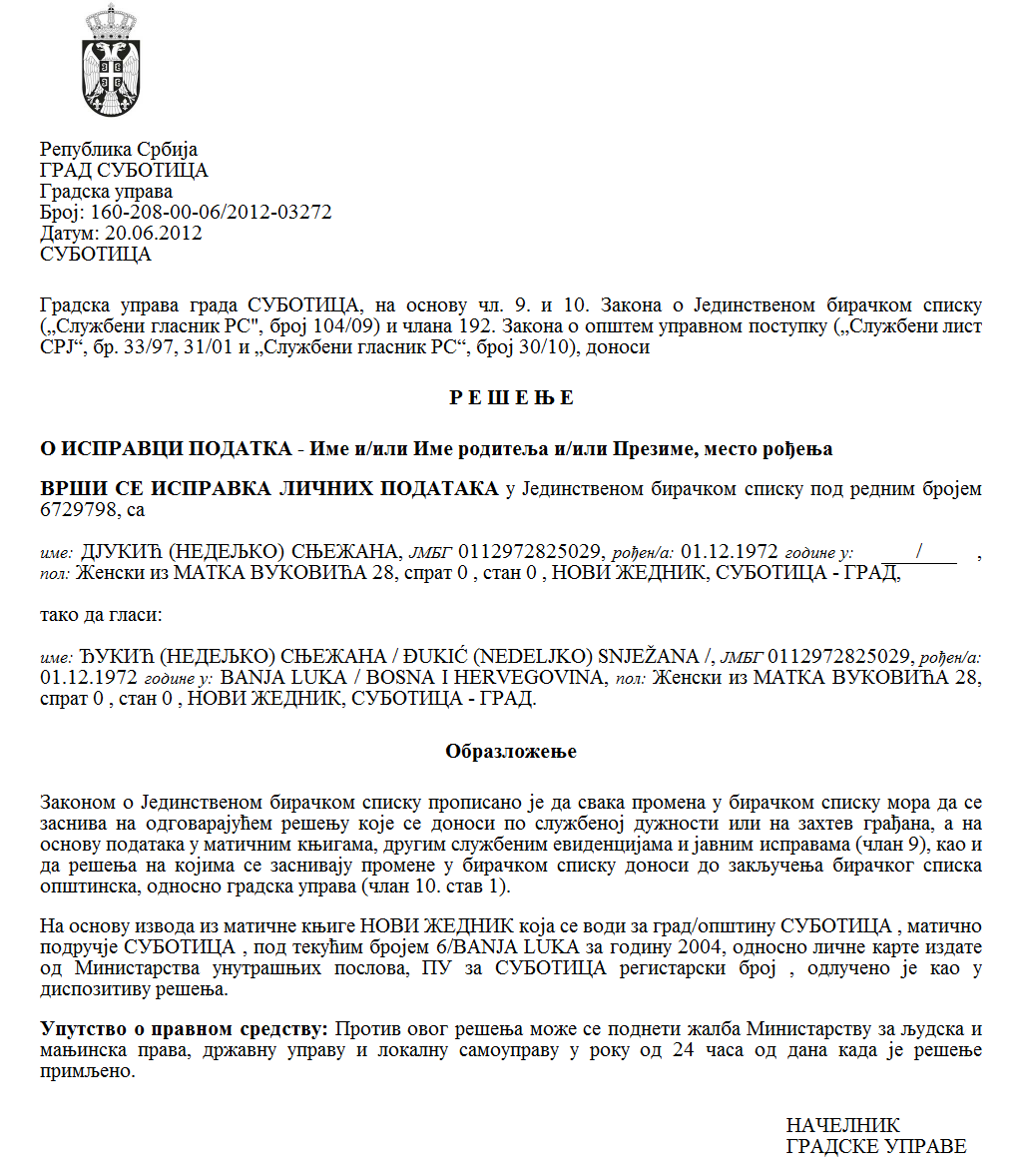 SZERB KÖZTÁRSASÁGVAJDASÁG AUTONÓM TARTOMÁNYZENTA KÖZSÉG Pályázati bizottság a programok/projektumok serkentésére  és  az eszközök hiányzó  részének finanszírozására  Zenta község számára közérdekű  programokra/projektumokra, amelyeket   a  gazdasági fejlesztés támogatása  és   a  vállalkozás népszerűsítése  terén az egyesületek valósítanak  megSzám: 30-2/2023-IIKelt 2023. május  16-ánZ e n t a Az  egyesületek által    a  közérdekű  programok   serkentésére  az eszközökről vagy a hiányzó eszközök részének   a  finanszírozásáról szóló  Kormányrendelet (az SZK Hivatalos Közlönye,  16/2018. sz.) 9. szakasza, az egyesületek által a közérdekű programokra  a serkentő  eszközök,  vagy az eszközök hiányzó része odaítélésének eljárásáról és  ellenőrzéséről szóló rendelet (Zenta Község Hivatalos Lapja,  31/2021. sz.) 17. szakasza alapján, a pályázati bizottság a  programok/projektumok serkentésére  és  az eszközök hiányzó  részének finanszírozására  Zenta község számára közérdekű  programokra/projektumokra, amelyeket  a  gazdasági fejlesztés támogatása  és   a  vállalkozás népszerűsítése  terén  az egyesületek valósítanak  meg,  a 2023. május  16-án tartott  ülésén megállapítja azÉRTÉKELÉSI ÉS RANGSOROLÁSI  JEGYZÉKETA  NYILVÁNOS PÁLYÁZATRA BENYÚJTOTT ZENTA  KÖZSÉG SZÁMÁRA AZ EGYESÜLETEK ÁLTAL   MEGVALÓSÍTOTT   PROGRAMOK/PROJEKTUMOK SERKENTŐ ESZKÖZEIRE VAGY  AZ ESZKÖZÖK HIÁNYZÓ RÉSZÉNEK A  FINANSZÍROZÁSÁRA  A GAZDASÁGI FEJLESZTÉS TÁMOGATÁSA ÉS A  VÁLLALKOZÁS NÉPSZERŰSÍTÉSE  TERÉN ÉRTÉKELT  ÉS  RANGSOROLT PROGRAMOK: Összhangban a  jelen pályázat megvalósítására  biztosított eszközökkel,   társfinanszírozásra  javasoljuk  az  egyesületek programjait  az  1. sorszámtól  a  3. sorszámmal bezárólag. A pályázat résztvevői jogosultak a betekintésre  a  benyújtott jelentkezéseket  és  a  csatolt  dokumentációt illetően a   ranglista  közzétételétől számított  három napon belül. A ranglistára  a pályázat résztvevői jogosultak a fellebbezésre, annak közzétételétől számított nyolc napon belül.  A fellebbezéseket  ajánlott posta útján  vagy közvetlenül a  helyi önkormányzati egység iktatója útján kell benyújtani Zenta  község  polgármesterének a következő címre: 24400 Zenta,  Fő tér  1,  a  megjelöléssel „FELLEBBEZÉS  a nyilvános pályázat  kapcsán a  programok/projektumok serkentésére  és  az eszközök hiányzó  részének finanszírozására  Zenta község számára közérdekű  programokra/projektumokra, amelyeket  a  gazdasági fejlesztés támogatása  és   a  vállalkozás népszerűsítése  terén az egyesületek valósítanak  meg”				A bizottság elnöke 				Matykó Árpád s. k. 				A bizottság tagjai (akik részt vettek  a munkában) 				Pásztor Mária  s. k.  				Tóth Vásárhelyi  Jenő s. k.  				Szűgyi Tünde s. k. Sorszám A jelentkezés átvételének kelteAz egyesület neve ProgramnévProgramérték (az eszközök javasolt összege)Pontszám1 2023.02.20. Центар за заштиту потрошача СентаZentai FogyasztóvédelmiA Fogyasztóvédelmi központ működése és aktivitása 2023. évbenРад и делатност Центра за заштиту потрошача у 2023. год.150.000,006022023.01.31.Опште удружење самосталних предузетника СентаZentai Önálló Vállalkozók Általános EgyesületeСуфинансирање годишње активности општег удуружењаAz általános egyesület éves aktivitásainak finanszírozása470.000,008032023.02.02. Удружење грађана „Загрљај“Ölelés Polgárok EgyesületeОснаживање незапослених жена за покретање сопственог предузетничког послаA munkanélküli nők megerősítése a saját  vállalkozás beindításában80.000,0086